Retro, Review, Daily und Planning“ - Agiler Austausch und Begegnung zum ganzheitlichen Einsatz von Medien in der 1:1 Ausstattung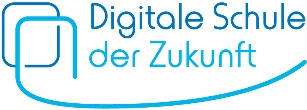 Gymnasium Kirchheim, Gymnasium Oberhaching, Franz-Marc-Gymnasium Markt SchwabenTagesordnung Tag 1, Dienstag, 28.3.2023Tagesordnung Tag 2, Mittwoch, 29.3.2023ZeitInhaltPlanung/ Zuständige9:00-12:00 UhrSchulinterne Evaluation und Optimierung des Konzepts zur Einführung der 1:1-Ausstattung für das Schuljahr 2023/24Jede Schule für sich12:15 UhrMittagessen14:00-14:30 UhrBegrüßung und Kennenlern-BingoFranz-Marc-Gymnasium Markt Schwaben14:30-15:30 UhrWorld-Cafe: Unterrichtsentwicklung als gemeinsame AufgabeFranz-Marc-Gymnasium Markt SchwabenInhaltlicher Input: 3x20min mit anschließender Gesprächsrunde1. Franz-Marc-Gymnasium: Agilität im Team und im Unterricht2. Gymnasium Oberhaching: Kickoff-Tag und Projekttage3. Gymnasium Kirchheim: Evaluation18:15 UhrAbendessenAb 19:30 UhrGeselliger Austausch im KlosterkelleralleZeitInhaltPlanung/Zuständige8:00 UhrFrühstück9:00-12:00 Uhr2 Blöcke(10:15-10:45 Uhr: Pause)Schulübergreifend fachinterner Austausch und Entwicklung von MaterialienGymnasium Kirchheim12:15 UhrMittagessen14:00-16:00 UhrImpulse für Evaluation DSDZ in den Schulen bei Schülern, Eltern, SuSEvaluation der gemeinsamen Fortbildung und Ideen für die weitere Zusammenarbeit der SchulenGymnasium Oberhaching